SERVIÇO PÚBLICO FEDERAL 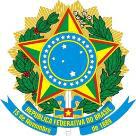 CONSELHO REGIONAL DE MEDICINA VETERINÁRIA DO ESTADO DE GOIÁSFICHA DE INSCRIÇÃO DE PESSOA FÍSICAVenho por meio deste requerer registro de: Médico Veterinário ou  ZootecnistaQual tipo (marque um dos campos abaixo): Primeira inscrição (Possui:  Diploma ou  Certificado de colação de grau) ou, Inscrição secundária (nº CRMV-UF de origem:      -   ).DADOS PESSOAIS:Nome Completo:      Data de Nascimento:   /  /     	Sexo:        Masculino        Feminino Natural de:      Endereço residencial:          Nº       Complemento:       Bairro:      Município:         Estado:      CEP:      Endereço residencial é o mesmo de correspondência?  Sim    Não. Se não, qual o endereço?      Celular: (  )           e-mail:      Filiação: 	Pai:      		Mãe:      Estado Civil:      		Veterinário Militar:  SIM   NÃODOCUMENTAÇÃO:RG n.º         Org. Exp.         Emissão:   /  /    CPF:       Grupo Sanguíneo:         Tipo: RH      Título de Eleitor nº:      	Zona:         Seção:      	Data:   /  /    Cert. Militar (RA):      FORMAÇÃO UNIVERSITÁRIA:Instituição de Ensino:      Data de Colação de Grau:     /  /         Curso:      INSCRIÇÃO EM OUTROS CRMVs (caso houver):CRMV nº      		UF:      	CRMV nº      		UF:      		 Estou ciente de que o tratamento dos meus dados pessoais pelo CRMV-GO é condição indispensável para a prestação de serviços pelo órgão ou para o exercício dos meus direitos (Lei 13.709/2018 artigo 9° §3°). Os direitos do titular estão elencados no capítulo III artigo 17 e 18 da Lei 13.709/2018.Declaro sob as penas da lei que as informações aqui prestadas são a expressão da verdade.Assinatura*:________________________________________ Data:___/___/_____